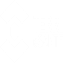 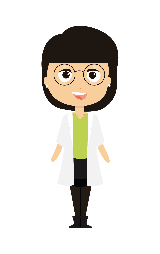 Avec le consentement de votre patient, créez en quelques clics son dossier pour favoriser la coordination des soins et lui offrir une meilleure prise en charge.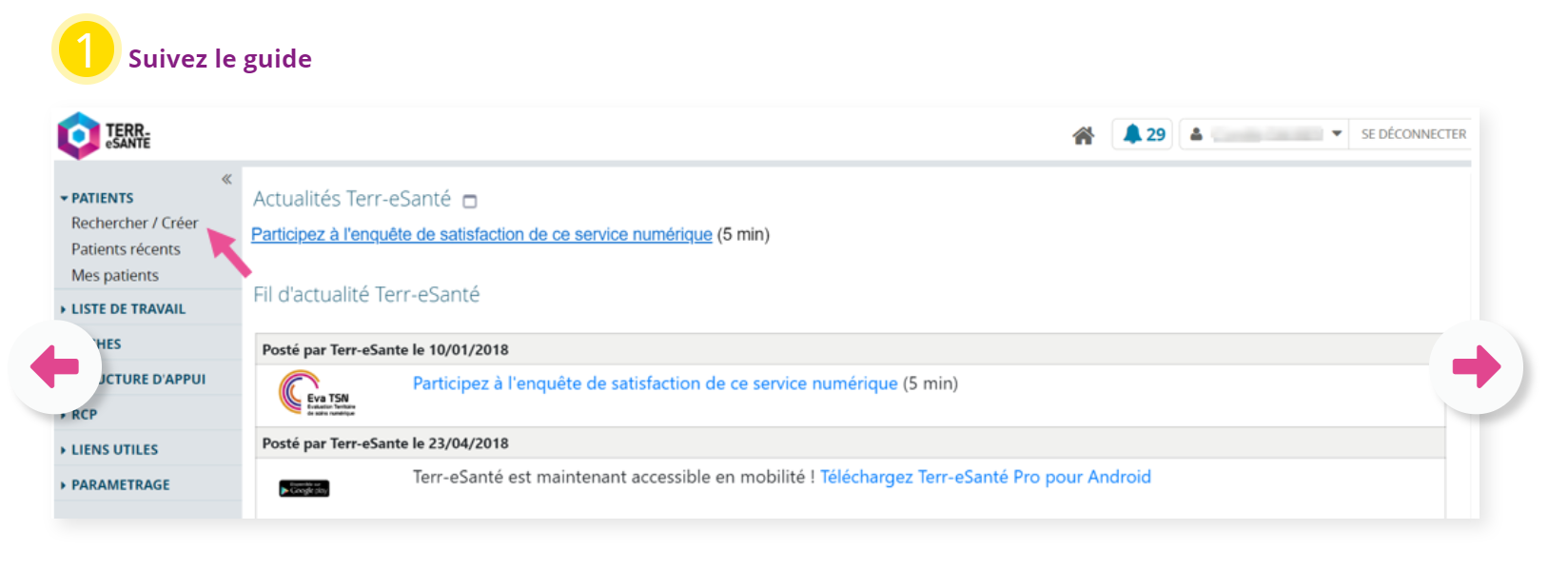 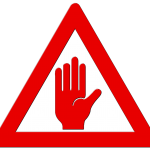 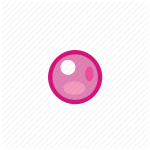 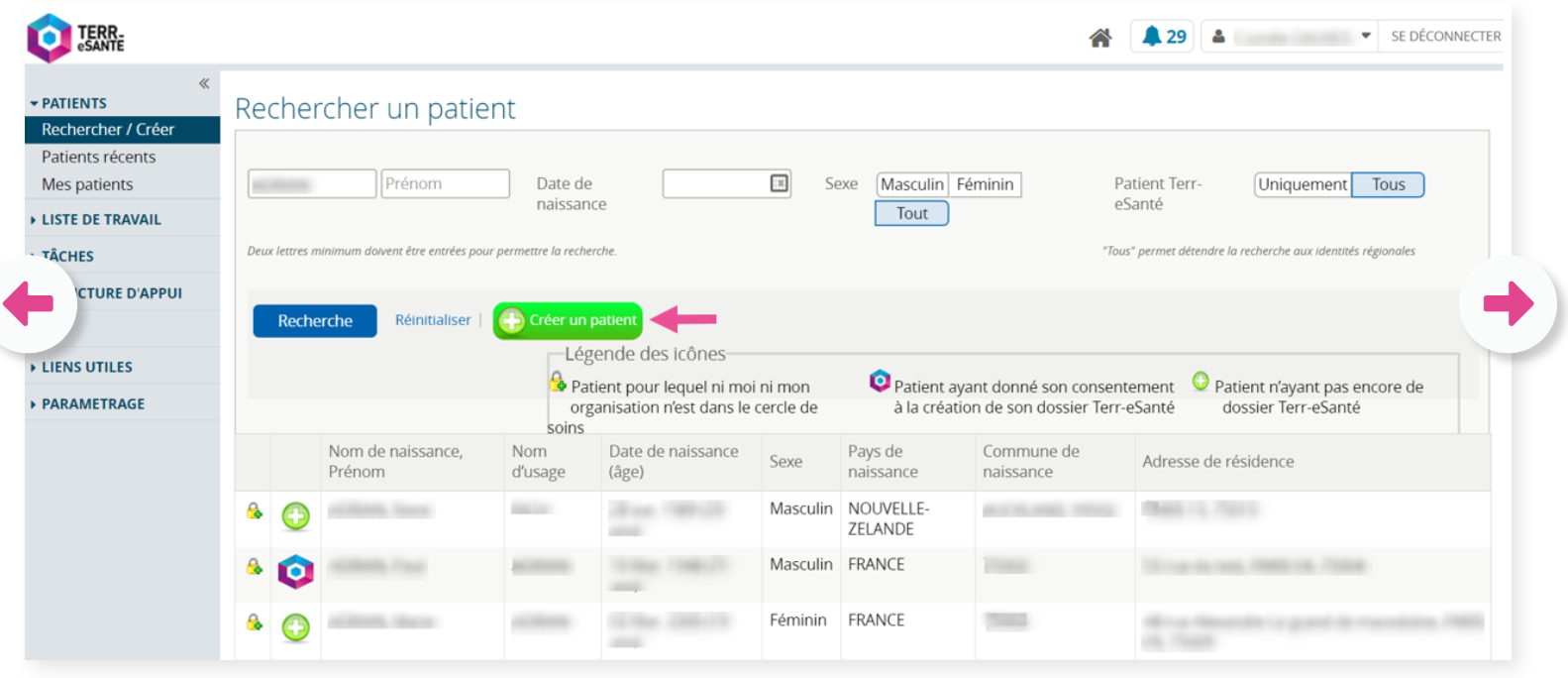 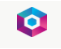 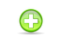 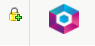 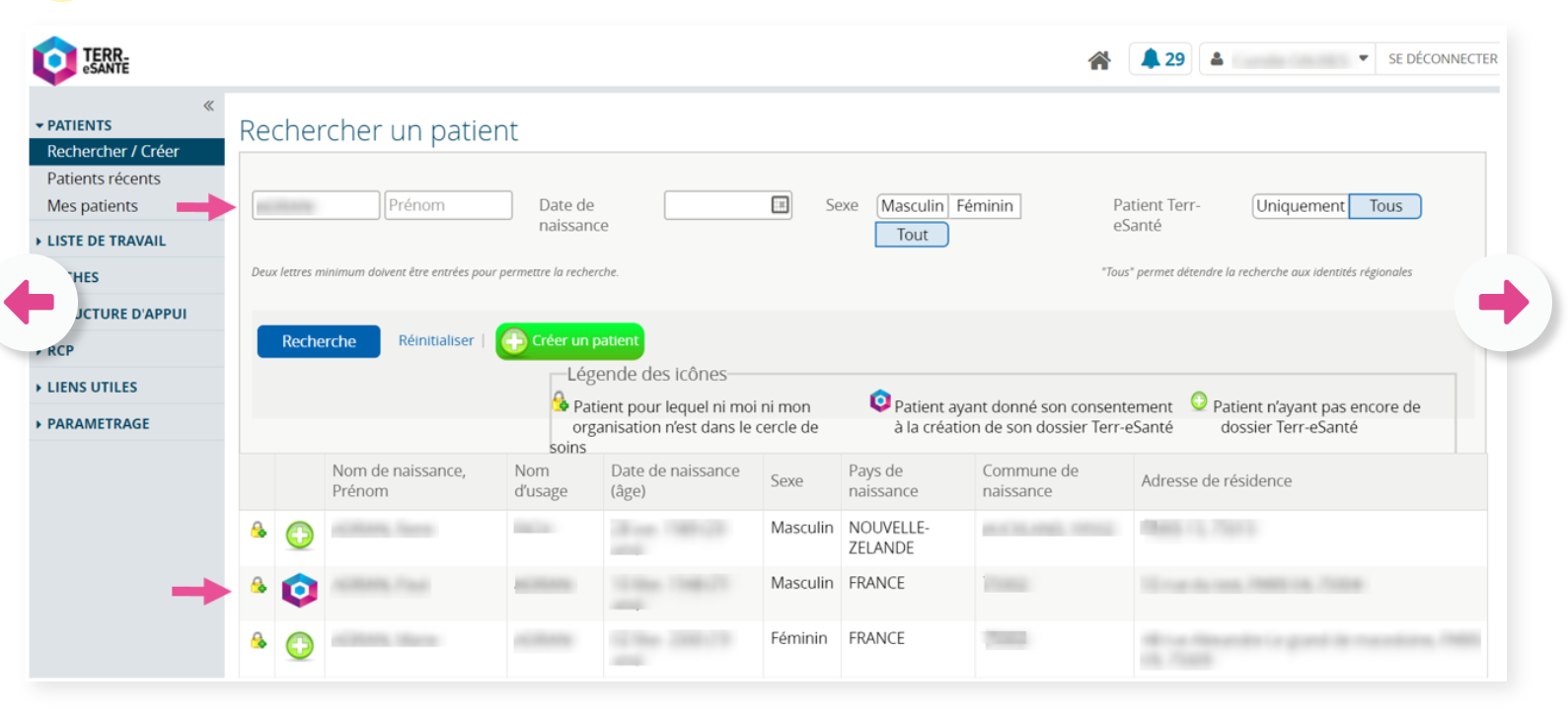 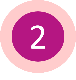 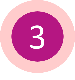 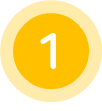 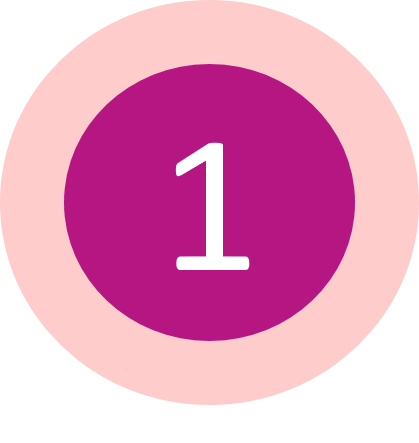 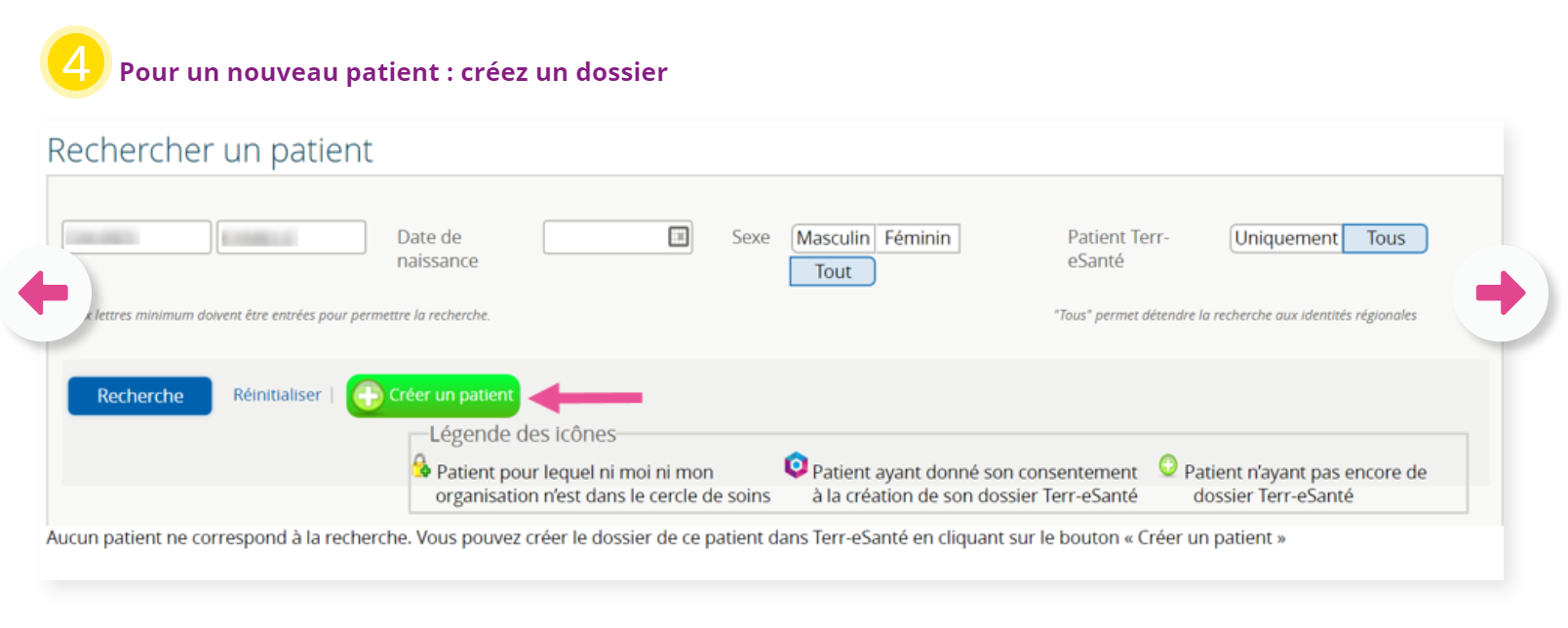 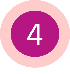 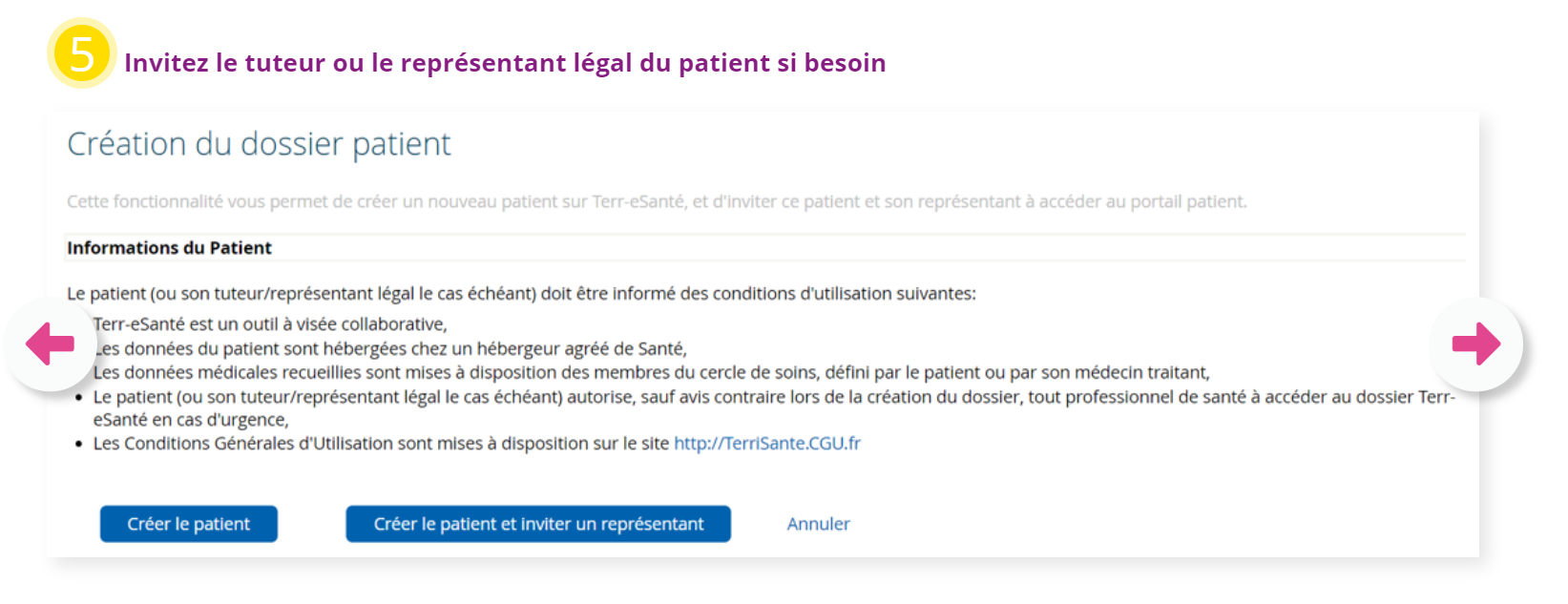 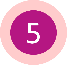 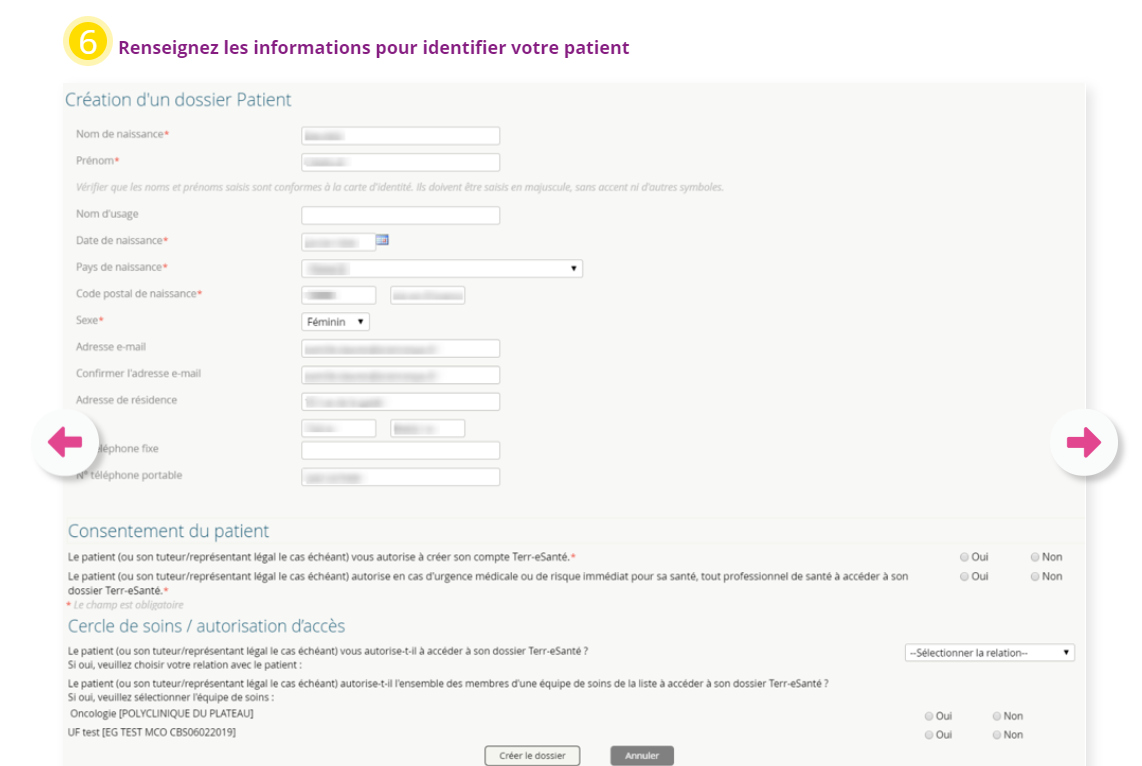 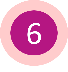 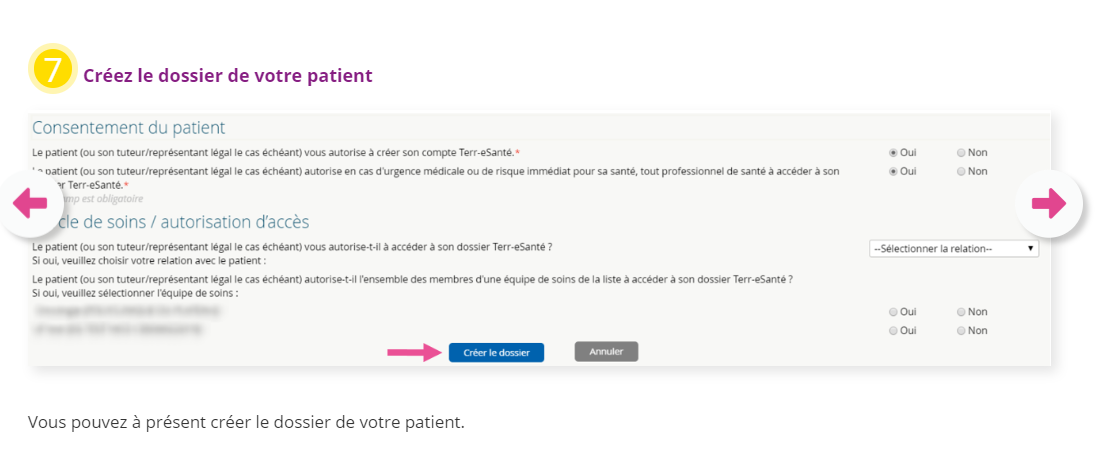 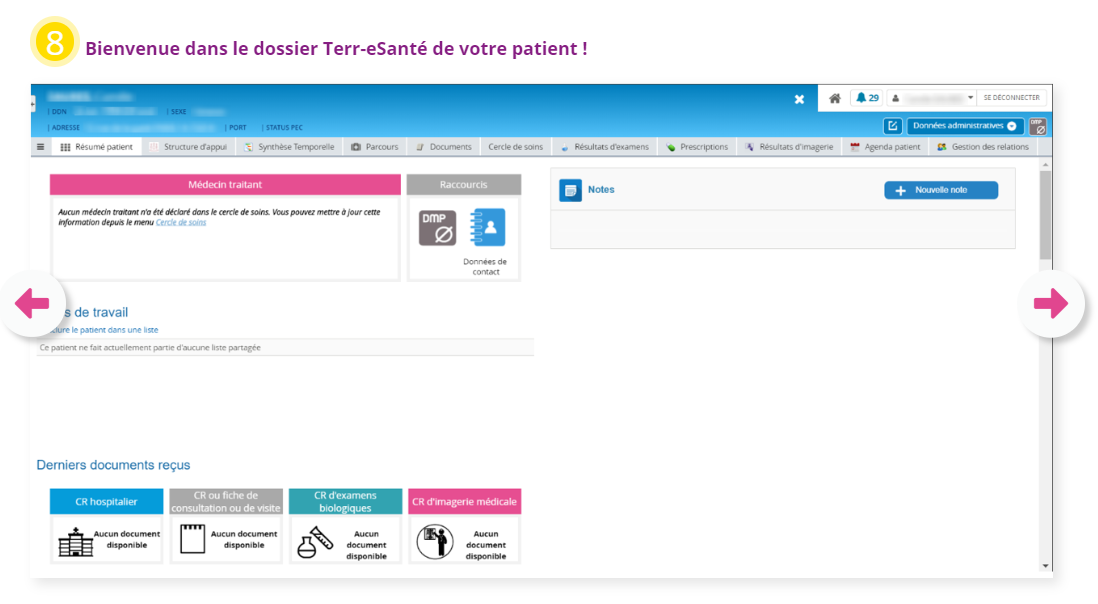 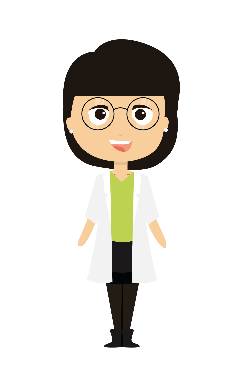 Pour aller plus loin, vous pouvez : Inviter un patientRechercher un patient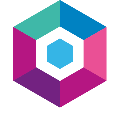 